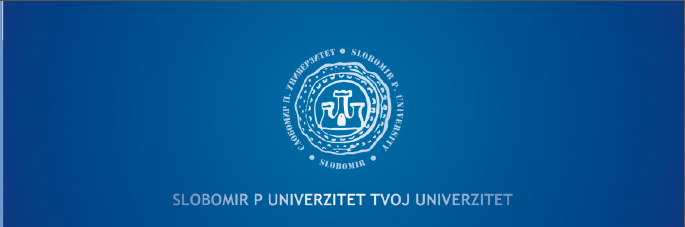 ORGANIZUJE S E M I N A R – R A D I O N I C USA M O Z A P O Š L J A V A N J ESA SERTIFIKATOMPetak, 8. april 2016. god. od 10,00 do 14,00 h Rukovodilac: Prof. dr Budimir Stakić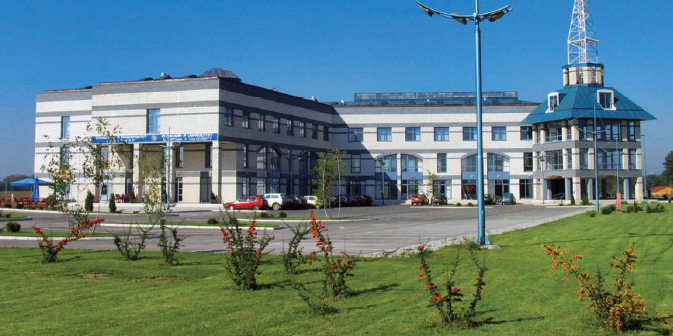 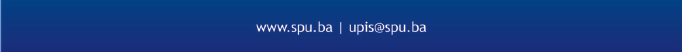 PLAN I PROGRAM SEMINARATEMA 1	Od 10,oo do 10,40hSTANJE I STRUKTURA NEZAPOSLENIH U REPUBLICI SRPSKOJ I U BIJELJINIPRIMJERI DEFICITARNIH ZANIMANJA I ODRŽAVANJA SPECIJALISTIČKIH SEMINARA ZA DODATNO OBRAZOVANJE I PREKVALIFIKACIJU KADROVAOd 10,40 do 10,5o Pitanja i odgovoriPredavač: Slavica Lukić, direktorJU Zavod za zapošljavanje, Biro BijeljinaTEMA 2	Od 10,5o do 11,30 hPODSTICAJNE MJERE PUTEM BESPOVRATNIH SREDSTAVA FONDOVI EU, MEĐUNARODNI PROJEKTI U BiHPRIMJER IZ OBLASTI POLJOPRIVREDNOG I PREHRAMBENOG SEKTORA: PROIZVODNJA BEZBJEDNE HRANEOd 11,30 do 11,40 Pitanja i odgovoriPredavač: Slavica MarkovićSekretar Područne Privredne komore BijeljinaOd 11,40 do 12,00  P  A  U  Z  A TEMA 3   Od 12,00 do 12,40hZAPOČINJANJE SOPSTVENOG BIZNISA ZAŠTO SE EKONOMSKI OSAMO-STALITI? REGISTRACIJA PRIVREDNIH SUBJEKATA U RS; KORACI U REGI-STRACIJI PRIVREDNOG DRUŠTVA I PREDUZETNIČKE DJELATNOSTI? PRIMJERI REGISTRACIJE SPOLJNO-TRGOVINSKE DJELATNOSTI I REGISTRACIJE AGENCIJE ZA RAČU-NOVODSTVENE USLUGE.Od 12,40 do 12,50 Pitanja i odgovoriPredavač: Prof. dr Tatjana VujićŠef Odsjeka za privredu u Odjeljenju za privredu i poljoprivredu grada BijeljineTEMA 4   Od 12,50do 13,30hSAVREMENI FINANSIJSKI PROIZVODIPRIMJERI: FAKTORING, FORFETING - ESCO KOMPANIJE, KEŠ MENA-DŽMENT, PLATNE USLUGE, FINASIJSKI LIZING, JAVNO-PRIVATNO PARTNETRSTVO I KONCESIJE-TRGOVINA TRANSFERABILNIM DOZVO-LAMAOd 13,30 do 13,40 Pitanja i odgovoriPredavač: Prof. emeritus Budimir Stakić, Slobomir P Univerzitet13,40 do 14,00 URUČIVANJE SERTIFIKATA I ZAKLJUČIVANJE SEMINARAPRIJAVE SE PRIMAJU NA info@spu.ba ILI NA TELEFON 055-231-101 I 231-152 OD  8,oo   DO  16,oo SATI DO  5. APRILA 2016. GODINE - ZADUŽENA LICA – MAJA I IVANASEMINAR JE BESPLATAN I NAMJENJEN JE STUDENTIMA SLOBOMIR P UNIVERZITETA, LICIMA ZAPOSLENIM U DRUŠTVIMA KOMPANIJE SLOBOMIR I ZAINTERESOVANIM GRAĐANIMA.POSJETIOCI DOBIJAJU UVODNA IZLAGANJA I DRUGI PRAKTIČNI MATERIJAL NA CD, A NAKON ZAVRŠENOG SEMINARA IM SE IZDAJE  SERTIFIKAT UNIVERZITETA.